<Commission>{ECON}Odbor za ekonomske in monetarne zadeve</Commission>ECON_PV(2020)1210_1ZAPISNIKseje 10. decembra 2020V BRUSLJUSeja se je začela ob 9.05. Vodila jo je predsednica Irene Tinagli.1.	Sprejetje dnevnega reda2.	Sporočila predsednice	Jih ni bilo.3.	Poročilo o potekajočih medinstitucionalnih pogajanjih
Dosje BUDG–ECON: mehanizem za okrevanje in odpornost – trialogi 13., 17., 20., 24. in 27. novembra ter 1. decembra

Med 13. novembrom in 1. decembrom je potekalo šest trialogov o mehanizmu za okrevanje in odpornost. Obravnavana so bila vprašanja področja uporabe, splošnih in posebnih ciljev, horizontalnih načel, ukrepov, ki povezujejo mehanizem za okrevanje in odpornost z dobrim gospodarskim upravljanjem, vsebine in ocene načrtov za okrevanje in odpornost, upravljanja mehanizma za okrevanje in odpornost, dialoga o okrevanju in odpornosti, proračunskih vidikov, zelenih elementov in vloge evropskega semestra.  Komisija je dobila nalogo, naj pripravi kompromisne predloge o področju uporabe, upravičenosti in oceni načrtov za okrevanje in odpornost. Potrjen je bil mandat za začetek nadaljnjih tehničnih del. 

Dosje BUDG–ECON: program InvestEU – trialogi 18. in 25. novembra ter 2.  in 7. decembra

Med 18. novembrom in 7. decembrom so potekali štirje trialogi. 7. decembra je bil dosežen politični dogovor o novem programu InvestEU. Sozakonodajalca sta se dogovorila, da bo program InvestEU ponujal možnost zagotavljanja kapitalske podpore podjetjem, ki jih je covid-19 najbolj prizadel, zagotovil bo strateške naložbe v proizvodnjo farmacevtskih izdelkov, medicinskih pripomočkov in opreme ter prispeval k uresničitvi cilja, da se do leta 2027 vsaj 30 % sredstev EU porabi za podnebne cilje. Jamstvo EU v višini približno 26 milijard EUR naj bi mobiliziralo 400 milijard EUR dodatnih naložb po vsej Evropski uniji in bo razporejeno glede na naslednje cilje politike:
1.	trajnostna infrastruktura: 37,8 % (približno 9,9 milijard EUR);
2.	raziskave, inovacije in digitalizacija: 25,1 % (približno 6,6 milijard EUR);
3.	mala in srednja podjetja; 26,4 % (približno 6,9 milijard EUR)
4.	socialne naložbe ter znanja in spretnosti: 10,6 % (približno 2,8 milijard EUR).

Dosje ECON: Začasna rešitev za direktivo o trgih finančnih instrumentov – trialoga 3.  in 9. decembra
3. in 9. decembra sta potekala trialoga o začasni rešitvi za direktivo o trgih finančnih instrumentov. Trialog je bil 9. decembra sklenjen s političnim dogovorom, ki med drugim vključuje spremembe režima upravljanja produktov.

Dosje ECON: Dosjeji o listinjenju – trialog 9. decembra

Od zadnje seje Odbora za ekonomske in monetarne zadeve se je na podlagi mandata iz drugega trialoga nadaljevalo tehnično delo o uredbi o enostavnem, preglednem in standardiziranem listinjenju (uredba o STS) in o uredbi o kapitalskih zahtevah (CRR). Tretji trialog je potekal 9. decembra 2020 zvečer. Razprava je tekla o rezultatih tehničnega dela in odprtih vprašanjih.  

Obravnavana vprašanja so vključevala obravnavo listinjenja nedonosnih izpostavljenost v uredbi o kapitalskih zahtevah in poročilo Komisije o kolektivnih naložbenih podjemih z osnovnim portfeljem državnih obveznic euroobmočja. Med glavnimi odprtimi političnimi vprašanji o spremembah uredbe o enostavnem, preglednem in standardiziranem listinjenju so zavarovanje s premoženjem in vključevanje trajnosti v okvir enostavnega, preglednega in standardiziranega listinjenja. O vseh nerešenih vprašanjih o uredbi o kapitalskih zahtevah in uredbi o enostavnem, preglednem in standardiziranem listinjenju je bil dosežen politični sporazum. V skladu z doseženim dogovorom bo opravljeno tehnično delo za dokončno oblikovanje preglednice v štirih stolpcih.Po sporočilu predsednice je glasovanje o predlogih sprememb potekalo od 9.10 do 10.40, končno glasovanje pa od 14.00 do 15.00.4.	Evropska centralna banka – letno poročilo za leto 2020	ECON/9/02863		2020/2123(INI)		Sprejetje osnutka poročila	Rok za vložitev predlogov sprememb: 16. oktober 2020 ob 12.005.	Za mehanizem EU za ogljično prilagoditev na mejah, ki bo skladen s pravili Svetovne trgovinske organizacije	ECON/9/02640		2020/2043(INI)		Sprejetje osnutka mnenja	Rok za vložitev predlogov sprememb: 10. november 2020 ob 15.006.	Reforma seznama davčnih oaz EU	ECON/9/04599		2020/2863(RSP)		Sprejetje predloga resolucije in vprašanja za ustni odgovor	Rok za vložitev predlogov sprememb: 25. november 2020 ob 12.007.	Sprememba Uredbe (EU) 2016/1011 v zvezi z izvzetjem nekaterih referenčnih deviznih tečajev iz tretjih držav in določitvijo nadomestnih referenčnih vrednosti za nekatere referenčne vrednosti, ki bodo prenehale	ECON/9/03679	***I	2020/0154(COD)	COM(2020)0337 – C9-0209/2020	Glasovanje o začasnem sporazumu, doseženem na medinstitucionalnih pogajanjih8.	Strukturiran dialog s komisarko za konkurenco in izvršno podpredsednico Komisije Margrethe Vestager	ECON/9/030179.	Razno		Drugih zadev ni bilo.10.	Naslednja seja	Ponedeljek, 11. januar 2021, od 16.45 do 18.45.Seja se je končala ob 10.15.Results of roll-call votesContents1.	European Central Bank – annual report 2020	61.1.	Final vote	62.	Towards a WTO-compatible EU carbon border adjustment mechanism	72.1.	Final vote	73.	Reforming the EU list of tax havens	83.1.	Final vote	84.	Amending Regulation (EU) 2016/1011 as regards the exemption of certain third country foreign exchange benchmarks and the designation of replacement benchmarks for certain benchmarks in cessation	94.1.	Reconsultation vote	9Key to symbols:+	:	in favour-	:	against0	:	abstention1.	European Central Bank – annual report 20201.1.	Final vote2.	Towards a WTO-compatible EU carbon border adjustment mechanism2.1.	Final vote3.	Reforming the EU list of tax havens3.1.	Final vote4.	Amending Regulation (EU) 2016/1011 as regards the exemption of certain third country foreign exchange benchmarks and the designation of replacement benchmarks for certain benchmarks in cessation4.1.	Reconsultation voteПРИСЪСТВЕН ЛИСТ/LISTA DE ASISTENCIA/PREZENČNÍ LISTINA/DELTAGERLISTE/ ANWESENHEITSLISTE/KOHALOLIJATE NIMEKIRI/ΚΑΤΑΣΤΑΣΗ ΠΑΡΟΝΤΩΝ/RECORD OF ATTENDANCE/ LISTE DE PRÉSENCE/POPIS NAZOČNIH/ELENCO DI PRESENZA/APMEKLĒJUMU REĢISTRS/DALYVIŲ SĄRAŠAS/ JELENLÉTI ÍV/REĠISTRU TA' ATTENDENZA/PRESENTIELIJST/LISTA OBECNOŚCI/LISTA DE PRESENÇAS/ LISTĂ DE PREZENŢĂ/PREZENČNÁ LISTINA/SEZNAM NAVZOČIH/LÄSNÄOLOLISTA/NÄRVAROLISTA* present in the room* 	(P)	=	Председател/Presidente/Předseda/Formand/Vorsitzender/Esimees/Πρόεδρος/Chair/Président/Predsjednik/Priekšsēdētājs/ Pirmininkas/Elnök/'Chairman'/Voorzitter/Przewodniczący/Preşedinte/Predseda/Predsednik/Puheenjohtaja/Ordförande	(VP) =	Заместник-председател/Vicepresidente/Místopředseda/Næstformand/Stellvertretender Vorsitzender/Aseesimees/Αντιπρόεδρος/ Vice-Chair/Potpredsjednik/Vice-Président/Potpredsjednik/Priekšsēdētāja vietnieks/Pirmininko pavaduotojas/Alelnök/ Viċi 'Chairman'/Ondervoorzitter/Wiceprzewodniczący/Vice-Presidente/Vicepreşedinte/Podpredseda/Podpredsednik/ Varapuheenjohtaja/Vice ordförande	(M)	=	Член/Miembro/Člen/Medlem/Mitglied/Parlamendiliige/Βουλευτής/Member/Membre/Član/Membro/Deputāts/Narys/Képviselő/ Membru/Lid/Członek/Membro/Membru/Člen/Poslanec/Jäsen/Ledamot	(F)	=	Длъжностно лице/Funcionario/Úředník/Tjenestemand/Beamter/Ametnik/Υπάλληλος/Official/Fonctionnaire/Dužnosnik/ Funzionario/Ierēdnis/Pareigūnas/Tisztviselő/Uffiċjal/Ambtenaar/Urzędnik/Funcionário/Funcţionar/Úradník/Uradnik/Virkamies/ TjänstemanEvropski parlament2019-2024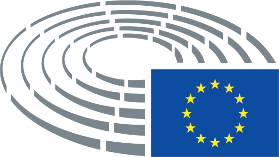 Sklep:osnutek dnevnega reda je bil sprejet v obliki, navedeni v zapisniku.Poročevalec:Poročevalec:Poročevalec:Sven Simon (PPE)PR – PE653.782v01-00
AM – PE659.052v01-00Pristojni odbor:Pristojni odbor:Pristojni odbor:ECONECONSklep:osnutek poročila je bil sprejet s 40 glasovi za, 6 proti in 8 vzdržanimi glasovi.
Pripravljavec mnenja:Pripravljavec mnenja:Pripravljavec mnenja:Pripravljavec mnenja:Luis Garicano (Renew)Luis Garicano (Renew)PA – PE657.390v01-00
AM – PE660.214v01-00Pristojni odbor:Pristojni odbor:Pristojni odbor:Pristojni odbor:ENVI* – Yannick Jadot (Verts/ALE)PR – PE648.519v01-00
AM – PE660.204v01-00Mnenje:Mnenje:Mnenje:Mnenje:INTA*, BUDG, ECON*, ITREINTA*, BUDG, ECON*, ITREINTA*, BUDG, ECON*, ITRESklep:osnutek mnenja je bil sprejet z 39 glasovi za, 7 proti in 8 vzdržanimi glasovi.
Poročevalec:Poročevalec:Poročevalec:Paul Tang (S&D)Pristojni odbor:Pristojni odbor:Pristojni odbor:ECONECONSklep:resolucija je bila sprejeta s spremembami s 43 glasovi za, 6 proti in 5 vzdržanimi glasovi.
Poročevalka:Poročevalka:Poročevalka:Caroline Nagtegaal (Renew)Pristojni odbor:Pristojni odbor:Pristojni odbor:ECONECONMnenje:Mnenje:Mnenje:ITREITRESklep:sprejet s 44 glasovi za, 1 proti in 9 vzdržanimi glasovi.Govorili so:Irene Tinagli, Margrethe Vestager, Georgios Kircos (Georgios Kyrtsos), Eero Heinäluoma, Stéphanie Yon-Courtin, Claude Gruffat, Derk Jan Eppink, Chris MacManus, Andreas Schwab, Marc Angel40+EPPIsabel BENJUMEA BENJUMEA, Stefan BERGER, Frances FITZGERALD, José Manuel GARCÍA-MARGALLO Y MARFIL, Enikő GYŐRI, Danuta Maria HÜBNER, Othmar KARAS, Aušra MALDEIKIENĖ, Siegfried MUREŞAN, Luděk NIEDERMAYER, Lídia PEREIRA, Sirpa PIETIKÄINEN, Andreas SCHWAB, Ralf SEEKATZ, Inese VAIDERES&DMarc ANGEL, Marek BELKA, Gabriele BISCHOFF, Jonás FERNÁNDEZ, Margarida MARQUES, Pedro MARQUES, Csaba MOLNÁR, Joachim SCHUSTER, Pedro SILVA PEREIRA, Paul TANG, Irene TINAGLIRENEWGilles BOYER, Engin EROGLU, Billy KELLEHER, Caroline NAGTEGAAL, Dragoș PÎSLARU, Stéphanie YON-COURTINGREENS/EFADamien CARÊME, Sven GIEGOLD, Claude GRUFFAT, Philippe LAMBERTS, Kira Marie PETER-HANSEN, Ernest URTASUNECRJohan VAN OVERTVELDT, Roberts ZĪLE6-IDGunnar BECK, Jörg MEUTHENEUL/NGLManon AUBRY, José GUSMÃO, Chris MACMANUSNILefteris NIKOLAOU-ALAVANOS80S&DAurore LALUCQIDFrancesca DONATO, Valentino GRANT, Antonio Maria RINALDI, Marco ZANNIECRDerk Jan EPPINK, Raffaele FITTO, Eugen JURZYCA39+EPPIsabel BENJUMEA BENJUMEA, Stefan BERGER, Frances FITZGERALD, José Manuel GARCÍA-MARGALLO Y MARFIL, Danuta Maria HÜBNER, Othmar KARAS, Aušra MALDEIKIENĖ, Siegfried MUREŞAN, Luděk NIEDERMAYER, Lídia PEREIRA, Sirpa PIETIKÄINEN, Andreas SCHWAB, Ralf SEEKATZ, Inese VAIDERES&DMarc ANGEL, Marek BELKA, Gabriele BISCHOFF, Jonás FERNÁNDEZ, Aurore LALUCQ, Margarida MARQUES, Pedro MARQUES, Csaba MOLNÁR, Joachim SCHUSTER, Pedro SILVA PEREIRA, Paul TANG, Irene TINAGLIRENEWGilles BOYER, Engin EROGLU, Billy KELLEHER, Dragoș PÎSLARU, Stéphanie YON-COURTINGREENS/EFADamien CARÊME, Sven GIEGOLD, Claude GRUFFAT, Philippe LAMBERTS, Kira Marie PETER-HANSEN, Ernest URTASUNEUL/NGLManon AUBRY, José GUSMÃO7-EPPEnikő GYŐRIIDGunnar BECK, Jörg MEUTHENECRDerk Jan EPPINK, Eugen JURZYCA, Roberts ZĪLENILefteris NIKOLAOU-ALAVANOS80RENEWCaroline NAGTEGAALIDFrancesca DONATO, Valentino GRANT, Antonio Maria RINALDI, Marco ZANNIECRRaffaele FITTO, Johan VAN OVERTVELDTEUL/NGLChris MACMANUS43+EPPStefan BERGER, José Manuel GARCÍA-MARGALLO Y MARFIL, Danuta Maria HÜBNER, Othmar KARAS, Aušra MALDEIKIENĖ, Siegfried MUREŞAN, Luděk NIEDERMAYER, Lídia PEREIRA, Sirpa PIETIKÄINEN, Andreas SCHWAB, Ralf SEEKATZ, Inese VAIDERES&DMarc ANGEL, Marek BELKA, Gabriele BISCHOFF, Jonás FERNÁNDEZ, Aurore LALUCQ, Margarida MARQUES, Pedro MARQUES, Csaba MOLNÁR, Joachim SCHUSTER, Pedro SILVA PEREIRA, Paul TANG, Irene TINAGLIRENEWGilles BOYER, Engin EROGLU, Dragoș PÎSLARU, Stéphanie YON-COURTINIDFrancesca DONATO, Valentino GRANT, Antonio Maria RINALDI, Marco ZANNIGREENS/EFADamien CARÊME, Sven GIEGOLD, Claude GRUFFAT, Philippe LAMBERTS, Kira Marie PETER-HANSEN, Ernest URTASUNECRRaffaele FITTO, Roberts ZĪLEEUL/NGLManon AUBRY, José GUSMÃO, Chris MACMANUS6-EPPFrances FITZGERALD, Enikő GYŐRIIDGunnar BECK, Jörg MEUTHENECRDerk Jan EPPINKNILefteris NIKOLAOU-ALAVANOS50EPPIsabel BENJUMEA BENJUMEARENEWBilly KELLEHER, Caroline NAGTEGAALECREugen JURZYCA, Johan VAN OVERTVELDT44+EPPIsabel BENJUMEA BENJUMEA, Stefan BERGER, Frances FITZGERALD, José Manuel GARCÍA-MARGALLO Y MARFIL, Enikő GYŐRI, Danuta Maria HÜBNER, Othmar KARAS, Aušra MALDEIKIENĖ, Siegfried MUREŞAN, Luděk NIEDERMAYER, Lídia PEREIRA, Sirpa PIETIKÄINEN, Andreas SCHWAB, Ralf SEEKATZ, Inese VAIDERES&DMarc ANGEL, Marek BELKA, Gabriele BISCHOFF, Jonás FERNÁNDEZ, Aurore LALUCQ, Margarida MARQUES, Pedro MARQUES, Csaba MOLNÁR, Joachim SCHUSTER, Pedro SILVA PEREIRA, Paul TANG, Irene TINAGLIRENEWGilles BOYER, Engin EROGLU, Billy KELLEHER, Caroline NAGTEGAAL, Dragoș PÎSLARU, Stéphanie YON-COURTINGREENS/EFADamien CARÊME, Sven GIEGOLD, Claude GRUFFAT, Philippe LAMBERTS, Kira Marie PETER-HANSEN, Ernest URTASUNECRDerk Jan EPPINK, Raffaele FITTO, Eugen JURZYCA, Johan VAN OVERTVELDT, Roberts ZĪLE1-NILefteris NIKOLAOU-ALAVANOS90IDGunnar BECK, Francesca DONATO, Valentino GRANT, Jörg MEUTHEN, Antonio Maria RINALDI, Marco ZANNIБюро/Mesa/Předsednictvo/Formandskabet/Vorstand/Juhatus/Προεδρείο/Bureau/Predsjedništvo/Ufficio di presidenza/Prezidijs/ Biuras/Elnökség/Prezydium/Birou/Predsedníctvo/Predsedstvo/Puheenjohtajisto/Presidiet (*)Irene Tinagli*, Stéphanie Yon-Courtin, Derk Jan EppinkЧленове/Diputados/Poslanci/Medlemmer/Mitglieder/Parlamendiliikmed/Βουλευτές/Members/Députés/Zastupnici/Deputati/Deputāti/ Nariai/Képviselõk/Membri/Leden/Posłowie/Deputados/Deputaţi/Jäsenet/LedamöterClaude Gruffat, Eero Heinäluoma, Georgios Kyrtsos, Aušra Maldeikienė, Pedro Marques, Lefteris Nikolaou-Alavanos, Joachim Schuster, Antonio Maria RinaldiЗаместници/Suplentes/Náhradníci/Stedfortrædere/Stellvertreter/Asendusliikmed/Αναπληρωτές/Substitutes/Suppléants/Zamjenici/ Supplenti/Aizstājēji/Pavaduojantysnariai/Póttagok/Sostituti/Plaatsvervangers/Zastępcy/Membros suplentes/Supleanţi/Náhradníci/ Namestniki/Varajäsenet/SuppleanterMarc Angel, Agnès Evren, Maximilian Krah, Chris MacManus, Margarida Marques, Andżelika Anna Możdżanowska, Andreas Schwab209 (7)209 (7)216 (3)216 (3)56 (8) (Точка от дневния ред/Punto del orden del día/Bod pořadu jednání (OJ)/Punkt på dagsordenen/Tagesordnungspunkt/ Päevakorra punkt/Σημείο της ημερήσιας διάταξης/Agenda item/Point OJ/Točka dnevnog reda/Punto all'ordine del giorno/Darba kārtības punkts/Darbotvarkės punktas/Napirendi pont/Punt Aġenda/Agendapunt/Punkt porządku dziennego/Ponto OD/Punct de pe ordinea de zi/Bod programu schôdze/Točka UL/Esityslistan kohta/Punkt på föredragningslistan)56 (8) (Точка от дневния ред/Punto del orden del día/Bod pořadu jednání (OJ)/Punkt på dagsordenen/Tagesordnungspunkt/ Päevakorra punkt/Σημείο της ημερήσιας διάταξης/Agenda item/Point OJ/Točka dnevnog reda/Punto all'ordine del giorno/Darba kārtības punkts/Darbotvarkės punktas/Napirendi pont/Punt Aġenda/Agendapunt/Punkt porządku dziennego/Ponto OD/Punct de pe ordinea de zi/Bod programu schôdze/Točka UL/Esityslistan kohta/Punkt på föredragningslistan)Наблюдатели/Observadores/Pozorovatelé/Observatører/Beobachter/Vaatlejad/Παρατηρητές/Observers/Observateurs/Promatrači/ Osservatori/Novērotāji/Stebėtojai/Megfigyelők/Osservaturi/Waarnemers/Obserwatorzy/Observadores/Observatori/Pozorovatelia/ Opazovalci/Tarkkailijat/ObservatörerПо покана на председателя/Por invitación del presidente/Na pozvání předsedy/Efter indbydelse fra formanden/Auf Einladung des Vorsitzenden/Esimehe kutsel/Με πρόσκληση του Προέδρου/At the invitation of the Chair/Sur l’invitation du président/ Na poziv predsjednika/Su invito del presidente/Pēc priekšsēdētāja uzaicinājuma/Pirmininkui pakvietus/Az elnök meghívására/ Fuq stedina taċ-'Chairman'/Op uitnodiging van de voorzitter/Na zaproszenie Przewodniczącego/A convite do Presidente/La invitaţia preşedintelui/ Na pozvanie predsedu/Na povabilo predsednika/Puheenjohtajan kutsusta/På ordförandens inbjudanСъвет/Consejo/Rada/Rådet/Rat/Nõukogu/Συμβούλιο/Council/Conseil/Vijeće/Consiglio/Padome/Taryba/Tanács/Kunsill/Raad/ Conselho/Consiliu/Svet/Neuvosto/Rådet (*)Съвет/Consejo/Rada/Rådet/Rat/Nõukogu/Συμβούλιο/Council/Conseil/Vijeće/Consiglio/Padome/Taryba/Tanács/Kunsill/Raad/ Conselho/Consiliu/Svet/Neuvosto/Rådet (*)Комисия/Comisión/Komise/Kommissionen/Kommission/Komisjon/Επιτροπή/Commission/Komisija/Commissione/Bizottság/ Kummissjoni/Commissie/Komisja/Comissão/Comisie/Komisia/Komissio/Kommissionen (*)Комисия/Comisión/Komise/Kommissionen/Kommission/Komisjon/Επιτροπή/Commission/Komisija/Commissione/Bizottság/ Kummissjoni/Commissie/Komisja/Comissão/Comisie/Komisia/Komissio/Kommissionen (*)Други институции и органи/Otras instituciones y organismos/Ostatní orgány a instituce/Andre institutioner og organer/Andere Organe und Einrichtungen/Muud institutsioonid ja organid/Λοιπά θεσμικά όργανα και οργανισμοί/Other institutions and bodies/Autres institutions et organes/Druge institucije i tijela/Altre istituzioni e altri organi/Citas iestādes un struktūras/Kitos institucijos ir įstaigos/ Más intézmények és szervek/Istituzzjonijiet u korpi oħra/Andere instellingen en organen/Inne instytucje i organy/Outras instituições e outros órgãos/Alte instituții și organe/Iné inštitúcie a orgány/Muut toimielimet ja elimet/Andra institutioner och organДруги институции и органи/Otras instituciones y organismos/Ostatní orgány a instituce/Andre institutioner og organer/Andere Organe und Einrichtungen/Muud institutsioonid ja organid/Λοιπά θεσμικά όργανα και οργανισμοί/Other institutions and bodies/Autres institutions et organes/Druge institucije i tijela/Altre istituzioni e altri organi/Citas iestādes un struktūras/Kitos institucijos ir įstaigos/ Más intézmények és szervek/Istituzzjonijiet u korpi oħra/Andere instellingen en organen/Inne instytucje i organy/Outras instituições e outros órgãos/Alte instituții și organe/Iné inštitúcie a orgány/Muut toimielimet ja elimet/Andra institutioner och organДруги участници/Otros participantes/Ostatní účastníci/Endvidere deltog/Andere Teilnehmer/Muud osalejad/Επίσης παρόντες/Other participants/Autres participants/Drugi sudionici/Altri partecipanti/Citi klātesošie/Kiti dalyviai/Más résztvevők/Parteċipanti ohra/Andere aanwezigen/Inni uczestnicy/Outros participantes/Alţi participanţi/Iní účastníci/Drugi udeleženci/Muut osallistujat/Övriga deltagareСекретариат на политическите групи/Secretaría de los Grupos políticos/Sekretariát politických skupin/Gruppernes sekretariat/ Sekretariat der Fraktionen/Fraktsioonide sekretariaat/Γραμματεία των Πολιτικών Ομάδων/Secretariats of political groups/Secrétariat des groupes politiques/Tajništva klubova zastupnika/Segreteria gruppi politici/Politisko grupu sekretariāts/Frakcijų sekretoriai/ Képviselőcsoportok titkársága/Segretarjat gruppi politiċi/Fractiesecretariaten/Sekretariat Grup Politycznych/Secretariado dos grupos políticos/Secretariate grupuri politice/Sekretariát politických skupín/Sekretariat političnih skupin/Poliittisten ryhmien sihteeristöt/ De politiska gruppernas sekretariatСекретариат на политическите групи/Secretaría de los Grupos políticos/Sekretariát politických skupin/Gruppernes sekretariat/ Sekretariat der Fraktionen/Fraktsioonide sekretariaat/Γραμματεία των Πολιτικών Ομάδων/Secretariats of political groups/Secrétariat des groupes politiques/Tajništva klubova zastupnika/Segreteria gruppi politici/Politisko grupu sekretariāts/Frakcijų sekretoriai/ Képviselőcsoportok titkársága/Segretarjat gruppi politiċi/Fractiesecretariaten/Sekretariat Grup Politycznych/Secretariado dos grupos políticos/Secretariate grupuri politice/Sekretariát politických skupín/Sekretariat političnih skupin/Poliittisten ryhmien sihteeristöt/ De politiska gruppernas sekretariatPPES&DRenewIDVerts/ALEECRThe LeftNIКабинет на председателя/Gabinete del Presidente/Kancelář předsedy/Formandens Kabinet/Kabinett des Präsidenten/Presidendi kantselei/Γραφείο του Προέδρου/President's Office/Cabinet du Président/Ured predsjednika/Gabinetto del Presidente/Priekšsēdētāja kabinets/Pirmininko kabinetas/Elnöki hivatal/Kabinett tal-President/Kabinet van de Voorzitter/Gabinet Przewodniczącego/Gabinete do Presidente/Cabinet Preşedinte/Kancelária predsedu/Urad predsednika/Puhemiehen kabinetti/Talmannens kansliКабинет на председателя/Gabinete del Presidente/Kancelář předsedy/Formandens Kabinet/Kabinett des Präsidenten/Presidendi kantselei/Γραφείο του Προέδρου/President's Office/Cabinet du Président/Ured predsjednika/Gabinetto del Presidente/Priekšsēdētāja kabinets/Pirmininko kabinetas/Elnöki hivatal/Kabinett tal-President/Kabinet van de Voorzitter/Gabinet Przewodniczącego/Gabinete do Presidente/Cabinet Preşedinte/Kancelária predsedu/Urad predsednika/Puhemiehen kabinetti/Talmannens kansliКабинет на генералния секретар/Gabinete del Secretario General/Kancelář generálního tajemníka/Generalsekretærens Kabinet/ Kabinett des Generalsekretärs/Peasekretäri büroo/Γραφείο του Γενικού Γραμματέα/Secretary-General's Office/Cabinet du Secrétaire général/Ured glavnog tajnika/Gabinetto del Segretario generale/Ģenerālsekretāra kabinets/Generalinio sekretoriaus kabinetas/ Főtitkári hivatal/Kabinett tas-Segretarju Ġenerali/Kabinet van de secretaris-generaal/Gabinet Sekretarza Generalnego/Gabinete do Secretário-Geral/Cabinet Secretar General/Kancelária generálneho tajomníka/Urad generalnega sekretarja/Pääsihteerin kabinetti/ Generalsekreterarens kansliКабинет на генералния секретар/Gabinete del Secretario General/Kancelář generálního tajemníka/Generalsekretærens Kabinet/ Kabinett des Generalsekretärs/Peasekretäri büroo/Γραφείο του Γενικού Γραμματέα/Secretary-General's Office/Cabinet du Secrétaire général/Ured glavnog tajnika/Gabinetto del Segretario generale/Ģenerālsekretāra kabinets/Generalinio sekretoriaus kabinetas/ Főtitkári hivatal/Kabinett tas-Segretarju Ġenerali/Kabinet van de secretaris-generaal/Gabinet Sekretarza Generalnego/Gabinete do Secretário-Geral/Cabinet Secretar General/Kancelária generálneho tajomníka/Urad generalnega sekretarja/Pääsihteerin kabinetti/ Generalsekreterarens kansliГенерална дирекция/Dirección General/Generální ředitelství/Generaldirektorat/Generaldirektion/Peadirektoraat/Γενική Διεύθυνση/ Directorate-General/Direction générale/Glavna uprava/Direzione generale/Ģenerāldirektorāts/Generalinis direktoratas/Főigazgatóság/ Direttorat Ġenerali/Directoraten-generaal/Dyrekcja Generalna/Direcção-Geral/Direcţii Generale/Generálne riaditeľstvo/Generalni direktorat/Pääosasto/GeneraldirektoratГенерална дирекция/Dirección General/Generální ředitelství/Generaldirektorat/Generaldirektion/Peadirektoraat/Γενική Διεύθυνση/ Directorate-General/Direction générale/Glavna uprava/Direzione generale/Ģenerāldirektorāts/Generalinis direktoratas/Főigazgatóság/ Direttorat Ġenerali/Directoraten-generaal/Dyrekcja Generalna/Direcção-Geral/Direcţii Generale/Generálne riaditeľstvo/Generalni direktorat/Pääosasto/GeneraldirektoratDG PRESDG IPOLDG EXPODG EPRSDG COMMDG PERSDG INLODG TRADDG LINCDG FINSDG ITECDG SAFEПравна служба/Servicio Jurídico/Právní služba/Juridisk Tjeneste/Juristischer Dienst/Õigusteenistus/Νομική Υπηρεσία/Legal Service/ Service juridique/Pravna služba/Servizio giuridico/Juridiskais dienests/Teisės tarnyba/Jogi szolgálat/Servizz legali/Juridische Dienst/ Wydział prawny/Serviço Jurídico/Serviciu Juridic/Právny servis/Oikeudellinen yksikkö/RättstjänstenСекретариат на комисията/Secretaría de la comisión/Sekretariát výboru/Udvalgssekretariatet/Ausschusssekretariat/Komisjoni sekretariaat/Γραμματεία της επιτροπής/Committee secretariat/Secrétariat de la commission/Tajništvo odbora/Segreteria della commissione/Komitejas sekretariāts/Komiteto sekretoriatas/A bizottság titkársága/Segretarjat tal-kumitat/Commissiesecretariaat/ Sekretariat komisji/Secretariado da comissão/Secretariat comisie/Sekretariat odbora/Valiokunnan sihteeristö/UtskottssekretariatetClaudia LindemannСътрудник/Asistente/Asistent/Assistent/Assistenz/Βοηθός/Assistant/Assistente/Palīgs/Padėjėjas/Asszisztens/Asystent/Pomočnik/ Avustaja/AssistenterBrendan Dignam, Maxime Servotte